НЦ РАО на базе Российского государственного профессионально-педагогического университетаг.ЕкатеринбургПРОФЕССИОНАЛЬНАЯ ПЕДАГОГИКАНЦ РАО РГППУ/ АНО «ЧЕЛЯБИНСКОЕ РЕГИОНАЛЬНОЕ АГЕНТСТВО РАЗВИТИЯ КВАЛИФИКАЦИЙ»Тема: Региональный сегмент Национальной системы профессиональных квалификаций как фактор инновационных подходов к повышению качества трудовых ресурсов. Научный руководитель -  Калугина Т.Г., д-р пед. наук, профессор, директор  АНО «Челябинское региональное агентство развития квалификаций» (АНО ЧРАРК).Результат: модель Национальной системы профессиональных квалификаций (далее НСПК) на региональном уровне  Задачи: 1.Разработать модель и внедрить Национальную систему профессиональных квалификаций (далее НСПК) на региональном уровне.    2. Разработать «дорожную карту» внедрения Национальной системы профессиональных квалификаций в Челябинской области.     3.Подготовить региональных  экспертов по внедрению НСПК в регионе     4.Разработать пакет нормативно-правовой базы внедрения НСПК в регионе   5.  Провести апробацию модели взаимодействия Национального  агентства развития квалификаций с регионами Результат: Региональная модель НСПК  разработана и утверждена Правлением ЧОАР « СПП», «дорожная карта» внедрения Национальной системы профессиональных квалификаций  разработана и утверждена областным советом по кадровой политике при Правительстве Челябинской области, подготовлено 55 экспертов по НСПК, разработан  и утвержден Правлением АНО «ЧРАРК» пакет НПА по внедрению НСПК в регионе.Новизна исследования: впервые разработана, научно обоснована модель Национальной системы профессиональных квалификаций (далее НСПК) на региональном уровне, разработана  система обеспечения ее внедрения.Практическая значимость и прогноз применения: НСПК направлена на  повышение качества трудовых ресурсов,  производительности труда, на решение задач модернизации профессионального образования, повышения качества  профессиональной подготовки.  Продолжается апробация модели  и механизма взаимодействия Национального  агентства развития квалификаций с регионами.   готовится научная статья – 3 п.л., индексируемая в Web of Science или Scopus, РИНЦ, оформляется патент на гуманитарные исследования. Основные характеристики организации: АНО «Челябинское региональное агентство развития квалификаций» Отдельные результаты исследований можно посмотреть на сайте: www.чрарк.рф Доктор педагогических наук, 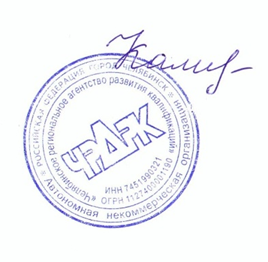  профессор										 Т.Г.КалугинаЦелевые индикаторы и  показатели2017Численность персонала, занятого фундаментальными и прикладными научными исследованиями (чел)5В том числе исследователи3Из них в возрасте до 39 лет0Финансирование из федерального бюджета на фундаментальные исследования ( тыс.руб.)0В том числе по источникам:0Государственные задания0Государственные фонды-всего из них:0РФФИ0РНФ0ФПИ0Другие источники2Внебюджетное финансирование фундаментальных исследований0Среднегодовая стоимость машин и оборудования (тыс. руб.)0 В том числе в возрасте до 5 летКоличество публикаций по результатам фундаментальных исследований (ед.), из них:монографий0Статей в ведущих зарубежных журналах0Статей в рецензируемых отечественных журналах0